برگ راهنمای درس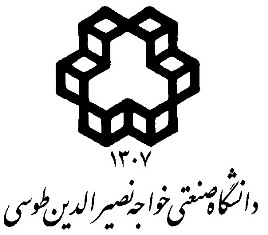 عنوان درس: فتوگرامتری پهپاد (تعداد واحد) 3           نام استاد: مسعود ورشوسازمطالبی که هر هفته در کلاس مورد بحث قرار خواهد گرفتفعالیت های عملیسال تحصیلی 1400 – 1399 ، نیمسال  دومسال تحصیلی 1400 – 1399 ، نیمسال  دومدانشکده مهندسی نقشه برداریپست الکترونیک:  varshosazm@yahoo.comزمان تدریس: ....کارشناسان درس:                پست الکترونیک:                                                 تلفن:خلاصه درس و هدف آن:آشنایی دانشجویان کارشناسی ارشد با تئوری و مباني عملی فتوگرامتری پهپاد (UAV Photogrammetry)مرجع اصلی:اسلایدهای درسی تهیه شده توسط استادجزوه درسی سال گذشته تهیه شده توسط دانشجویانمنابع مختلف مجلات و ژورنالهای معتبرارزشیابی:فعالیت عملی و سمینار:  30%                آزمون میان ترم:30 %            آزمون نهایی: 40%       هفتهعنوان بخشجلسه اول هفتهجلسه دوم هفتههفتهعنوان بخشجلسه اول هفتهجلسه دوم هفتههفته اولمقدمات و چالش های فتوگرامتری پهپادمقدمهمقدمههفته دوممقدمات و چالش های فتوگرامتری پهپادچالش های فتوگرامتری پهپادچالش های فتوگرامتری پهپادهفته سومطراحی  و تصویر برداریطراحی پروازآماده سازیهفته چهارمطراحی  و تصویر برداریبرداشت نقاط کنترلپرواز و تصویر برداریهفته پنجمطراحی  و تصویر برداریطراحی و برداشت یک پروژه عملیطراحی و برداشت یک پروژه عملیهفته ششمپردازش وتولید محصولاتمراحل و نکاتمثلث بندی هواییپردازش وتولید محصولاتمثلث بندی هوایی: کشف خطاهای فاحش و ارزیابی دقتمثلث بندی هوایی: کشف خطاهای فاحش و ارزیابی دقتهفته هفتمپردازش وتولید محصولاتمثلث بندی هوایی: کشف خطاهای فاحش و ارزیابی دقتمثلث بندی هوایی: کشف خطاهای فاحش و ارزیابی دقتهفته هشتمپردازش وتولید محصولاتابر نقاطتولید مدل رقومی سطح/زمینهفته نهمپردازش وتولید محصولاتمدل سه بعدی واقعی: مراحل و نکاتارتوفتوهفته دهمربات های پرندهمقدمهبخش های مختلف یک ربات پرندههتفه یازدهمربات های پرندهبخش های مختلف یک ربات پرندهمراحل برنامه نویسی یک ربات پرنده هفته دوازدهمربات های پرندهمراحل برنامه نویسی یک ربات پرنده انجام یک نمونه عملی ربات پرندههفته سیزدهمسمینار سمینار سمینارپروژه (3 نمره)پروژه عملی شامل تصویر برداری از یک منطقه، پردازش و ترسیم بخشی از آن می باشدسمینار (سه نمره)به صورت مطالعه و ارائه سمینار: هر دانشجو یک مقاله علمی را با هماهنگی استاد درس انتخاب و به صورت شفاهی ارائه می کند.  سایر (پروژه تشویقی – 2 نمره)در صورت علاقه دانشجو یک پروژه با هماهنگی استاد تعریف و ارائه می کند. این پروژه تشویقی بوده و نمره آن به نمره نهایی دانشجو اضافه می شود